Achievement standard:	Standard title:	Level:	Credits:	Resource title:	Resource reference:	 VP-Vocational pathway:	Vocational Pathway Assessment ResourceAchievement standard:	Standard title:	Level:	Credits:	Resource title:	Resource reference:	 VP-Vocational pathway:	Learner instructionsIntroductionThis assessment activity requires you to produce a landscape plan and explain how user needs, environmental factors, and local government regulations are met.You are going to be assessed on how comprehensive the landscape plan you produce is. The plan needs to be visually appealing and to take into account anticipated future user needs, environmental factors, and local government regulations.The following instructions provide you with a way to structure your work so you can demonstrate what you have learnt and achieve success in this standard. Assessor/educator note: It is expected that the assessor/educator will read the learner instructions and modify them if necessary to suit their learners.TaskA new house is to be built in your local area. The owner of the property has requested assistance with a landscape design. The section is on a corner at the edge of a large subdivision, and the road on the east side currently stops at the end of the section. There are plans to develop the land beyond the section on the northern fence into a small subdivision (which will have another access to the main road).Go to Resource A and look at the a schematic plan of the house, which measures 12m x 19m, in Diagram 1, and the location of the house on the section in Diagram 2. The diagrams are not drawn to scale.The property owner has specifically requested that the landscape plan include a vegetable garden, flower garden (roses), fence, lawn, clothesline, a barbeque area, and at least one tree, which will provide shade in the summer. See Resource B for standard industry design symbols.Produce a landscape planProduce a visually appealing planting diagram to scale on A3 paper that shows hard features (fences, decks, retaining walls, paved areas, raised gardens, paths, etc.) and named soft features (plant cultivar/variety name). ‘Visually appealing’ means that it shows that you have considered aspects such as proportion, unity, balance, transition, and symmetry. For explanations of these terms refer to Resource C.Produce a report that explains your landscape planProduce a report in which you justify your choice and positioning of features by providing a detailed explanation of how the landscape plan satisfies current and future user needs, environmental factors, and local government regulations. To help you when you are writing your report, keep a log book which contains:all of your rough notes and sketches of the siteany research notes you make when gathering informationyour research sources.In your report:explain significant environmental factors of the siteexplain how these environmental factors affect the use of the siteexplain the significant needs of the current users of the siteshow consideration of the possible change of needs for future users of the siteshow you have researched local government regulations including those that relate to relevant city/district plans and safety legislation: http://www.legislation.govt.nz/ show you have researched plants which will survive well in the environmental conditions of the site, fulfill user needs, and have the potential to be visually appealing when mature.Resource ADiagram 1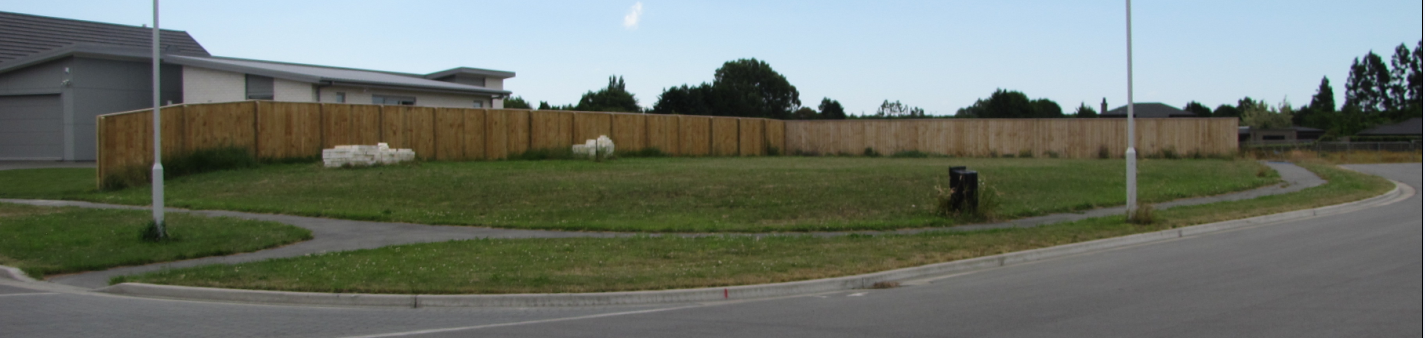 	Diagram 2Resource BDesign symbolsUse these standard industry symbols as necessary in your landscape plan.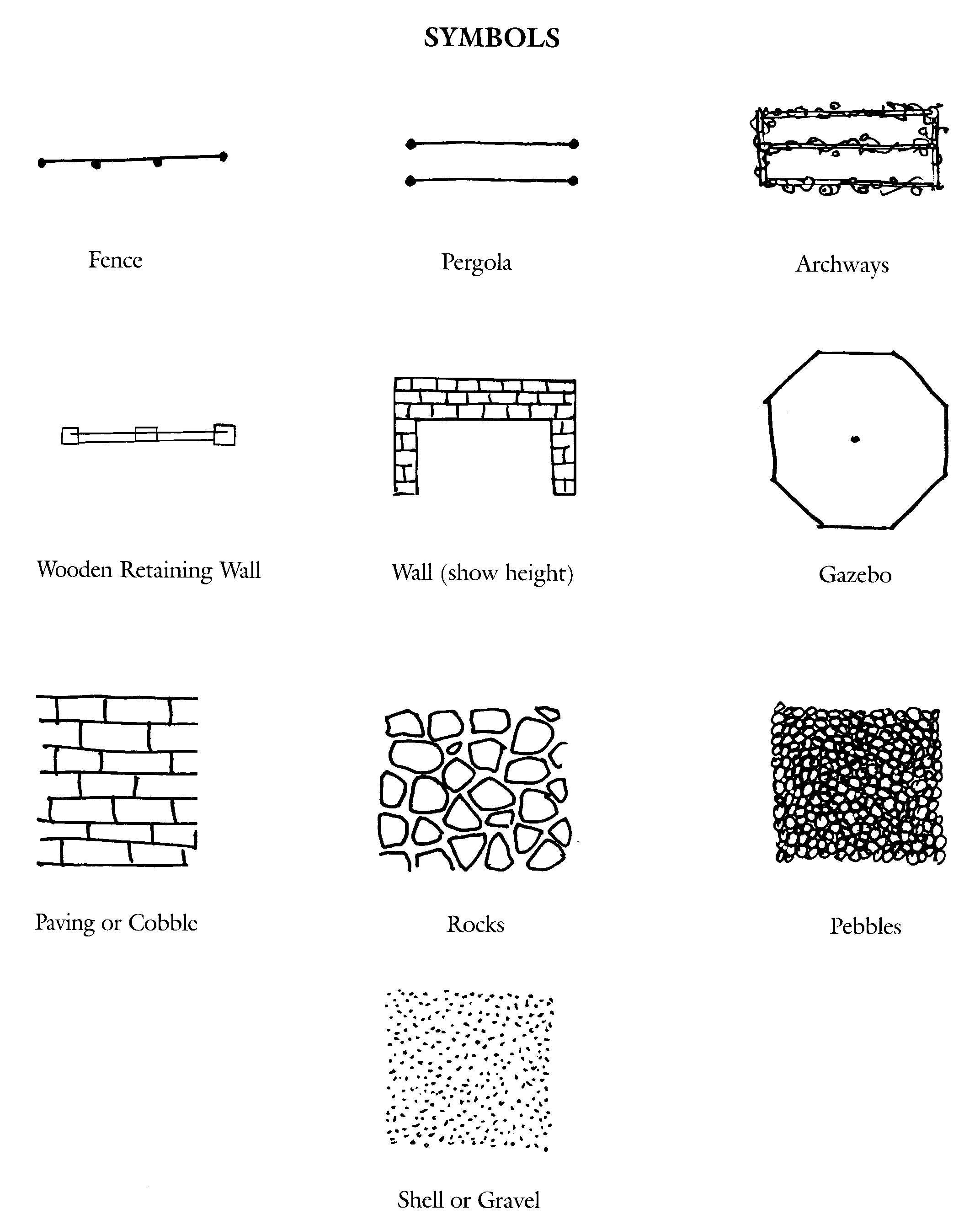 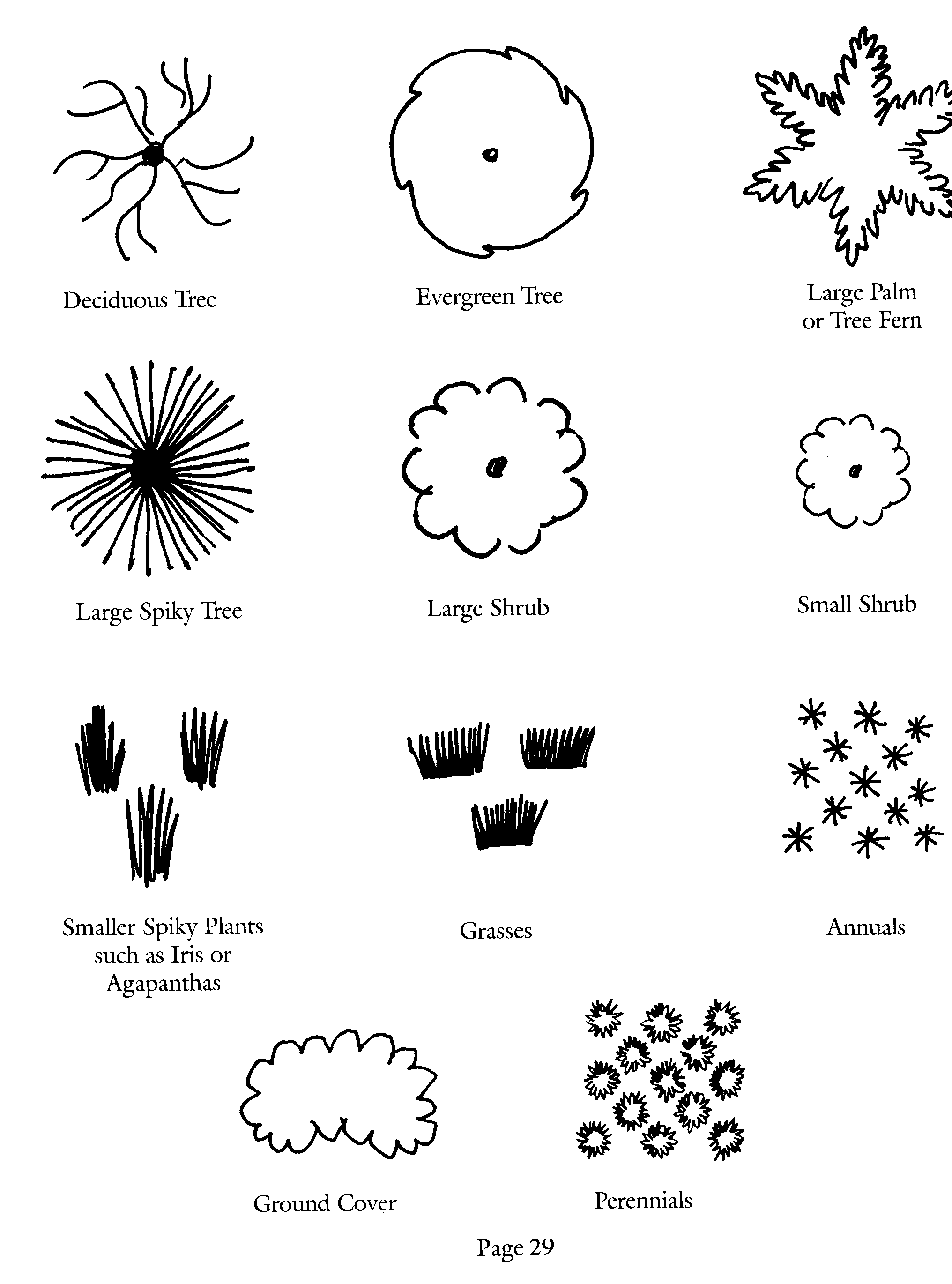 Design symbols sourced from The Ellerslie Flower Show – An introduction to Garden Design.Resource CResearching information for your plan and reportHard landscape features are non-living features, for example paths, fences, walls, buildings, and water features.Soft landscape features are living features, for example trees, shrubs, climbers, annuals, perennials, lawns, ground cover.Research plants which will survive well in the environmental conditions of the site, fulfill the user’s needs, and have the potential to be visually appealing when mature.Environmental factors could include climatic factors such as wind, light, rainfall, and temperature, as well as topography, aspect, soil type, waterways.User needs could include access, privacy, safety, shelter, shade, aesthetics, recreation, entertainment, production, and utility.Future user needs could relate to changing family situations, impact of mature shape and size. Future maintenance of soft landscape features should be considered and could relate to future building plans.Local government regulations include those pertaining to relevant city/district plans and safety legislation. These could relate to closeness of planting to boundaries, consideration of height of trees close to power lines, and removal of heritage trees.Vocational Pathway Assessment ResourceAchievement standard:	Standard title:	Level:	Credits:	Resource title:	Resource reference:	 VP-Vocational pathway:	Assessor/Educator guidelinesIntroductionContext/settingThis activity requires learners to produce a visually appealing landscape plan using hard and soft features for an existing site. The plan must show how user needs, environmental factors, and local government regulations have been considered.ConditionsLearners need to work independently to complete this activity. Confirm the time frame with your learners.Resource requirementsA workbook could be developed to guide learner responses.Samples of drawing conventions used in the landscape industry should be provided, for example the use of symbols for plants and hard landscaping features.Learners may need equipment for production of landscape plans, which could include:clipboardsplain white A3 paper and graph paperclass set of 2B pencils for sketching and HB pencils for design workcoloured pencils with a range of shades for each colourpencil sharpeners, rulers, set squares, compasses, and plastic circle stencilsmeasuring tapes.Additional informationUse of PowerPoint and DVDs showing a variety of landscapes and designs can be very helpful for guiding learners.A plan of a subdivision may help in the production of site plans to scale.Plans produced electronically (for example using CAD design) are acceptable.Useful websites include:http://www.lianz.org.nz/ http://blog.landscapedesign.co.nz/ http://www.dbh.govt.nz/rma-guide-index http://www.mfe.govt.nz/publications/rma/aee-guide-aug06/ http://www.mfe.govt.nz/publications/rma/everyday/consent-consultation/Other possible contexts for this vocational pathwayOther possible contexts for producing a landscape plan include the following:retirement village landscapingoutdoor dining area for cafévegetable and flower gardens for schoollarge feature roundaboutredevelopment of local parksupermarket car park.Assessment schedule:  – Date version publishedFebruary 2015 Version 2To support internal assessment from 2015Quality assurance statusThese materials have been quality assured by NZQA. 
NZQA Approved number A-A-02-2015-91296-02-8140Evidence/Judgements for AchievementEvidence/Judgements for Achievement with MeritEvidence/Judgements for Achievement with ExcellenceThe learner produces a landscape plan by:including a planting diagram of the site planFor example:The plan is drawn to scale using landscape conventions and fully labelled, including associated keys to soft and hard landscaping features, and possibly includes the position of soft and hard landscape features, and consideration of user needs, significant environmental factors and local government regulations.providing a report that accompanies the planFor example:The report explains how the choice and positioning of hard and soft landscaping features meets the needs of the property owner, environmental factors, and local government regulations.The above expected learner responses are indicative only and relate to just part of what is required.The learner produces an in-depth landscape plan by:including a planting diagram of the site planFor example:the plan is drawn to scale using landscape conventions and fully labelled, including associated keys to soft and hard landscaping featuresthe plan includes the position of soft and hard landscape features, named plants, and shows consideration of user needs, significant environmental factors, and local government regulations.providing a detailed report that accompanies the planFor example:The report explains how the choice and positioning of hard and soft landscaping features meets the needs of the property owner, environmental factors, and local government regulations. The report explains environment factors and how they impact on the site, giving supporting evidence.The above expected learner responses are indicative only and relate to just part of what is required.The learner produces a comprehensive landscape plan by:including a planting diagram of the site planFor example:the plan is drawn to scale using landscape conventions and fully labelled, including associated keys to soft and hard landscaping featuresthe planting diagram is visually appealing, and clearly shows sensitivity to and/or awareness of some aspects of proportion, unity, balance, transition and symmetrythe planting diagram includes the position of soft and hard landscape features, named plants, and shows consideration of user needs, significant environmental factors, and local government regulations.providing a detailed report that accompanies the planFor example:the report explains how the choice and positioning of hard and soft landscaping features meets current and future user needs, environmental factors, and local government regulationsthe report explains environment factors and how they impact on the site, with supporting evidence. The learner might discuss how the design will look when the plants mature and possible changes to the site’s use.The above expected learner responses are indicative only and relate to just part of what is required.